Логопедична гра «У саду чи на городі»Гра сприяє розвитку мовлення, збагаченню словникового запасу, пам’яті, зорової уваги, спостережливості. Закріплення знань дітей про овочі та фрукти: де вони ростуть (сад, город), форму, розмір і колір.Хід гриРозгляньте з дитиною картки з фруктами, овочами, назвіть їх. Пригадайте, де ростуть овочі (на городі, в полі), де ростуть фрукти (в саду на деревах), які фрукти не ростуть у нас (апельсин, банан, ківі, лайм, тому що не підходять погодні умови). Розкажіть про користь фруктів і овочів (багато вітамінів, мінералів), навіщо треба їх мити, які можна вживати сирими, а які обов’язково повинні пройти термічну обробку, про страви, які можна приготувати з овочів (салат, борщ, рагу) та фруктів (варення, компот, желе).                     Завдання: «Назви і покажи овоч червоний, великий, круглий; фрукт жовтий, довгий ». Потім поміняйтеся місцями, дитина називає, а ви показуєте. Запропонуйте дитині самостійно описати фрукт і овоч, допомагайте малюкові, якщо йому важко висловлювати свої думки. Наприклад. Це капуста, вона росте на городі, круглої форми, зеленого кольору, великого розміру. З неї можна приготувати салат, борщ, тощо.До даної теми пропонуємо розвиваюче відео, яке ви можете  подивитись за цим посиланням https://www.youtube.com/watch?v=zHbn3Rx7wcU       https://www.youtube.com/watch?v=BbrR2I3jUr4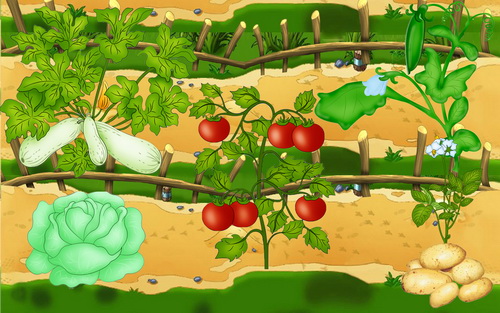 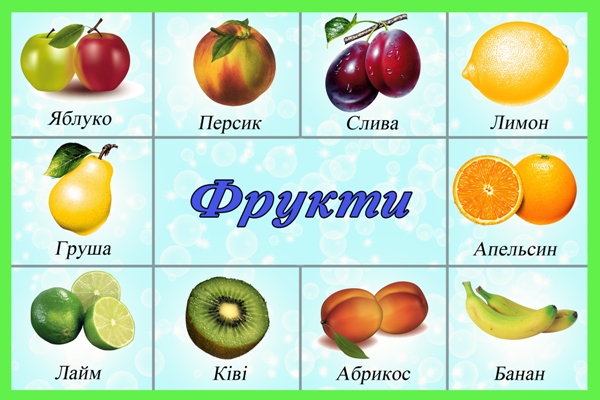 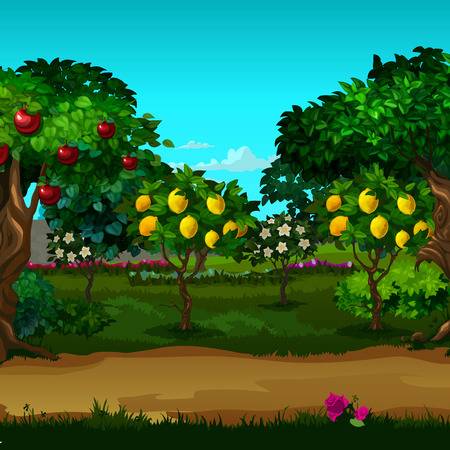 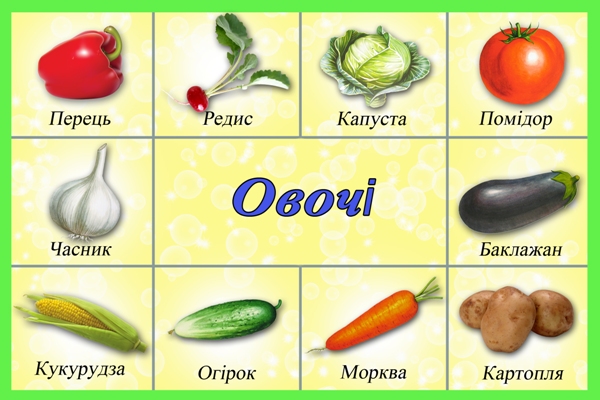 